1	Scrivi frasi al Past Continuous utilizzando le parole date1	we / not sit / in the classroomWE WEREN’T SITTING IN THE CLASSROOM2	I / not do / anything importantI WASN’T DOING ANYTHING IMPORTANT3	Lisa / chat / to a friend on the InternetLISA WAS CHATTING TO A FRIEND ON THE INTERNET4	Mum / check / emails on her computerMUM WAS CHECKING EMAILS ON HER COMPUTER5	they / not help / Grandma in the kitchenTHEY WEREN’T HELPING GRANDMA IN THE KITCHEN2	Completa i minidialoghi con domande e risposte brevi. Usa il Past continuous.Ben	1  WERE YOU WAITING  (you / wait) for me for long?Mum	2 YES, I WAS (). Where were you?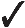 Alex	3 WERE THOSE BOYS PLAYING (those boys / play) in the match?Rick	4 NO, THEY WEREN’T ().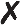 Jess	5 WAS LEE WORKING (Lee / work) in the garden?Paul	6 YES, HE WAS ().Hal		7 WAS MUM MAKING DINNER (Mum / make / dinner) earlier?Sophie	8 NO, SHE WASN’T ().3	Scrivi frasi con un verbo al Past simple e uno al Past continuous.1	while they / wait / for a bus / they / meet / HelenWHILE THEY WERE WAITING FOR A BUS THEY MET HELEN2	Jack / not / look / at the road / when he / cycle / into a treeJACK WASN’T LOOKING AT THE ROAD WHEN HE CYCLED INTO A TREE3	we / eat / lunch / when / Grandad / arriveWE WERE EATING LUNCH WHEN GRANDAD ARRIVED4	my cousin / find / her engagement ring / while / she / tidy / her roomMY COUSIN FOUND HER ENGAGEMENT RING WHILE SHE WAS TIDYING HER ROOM5 	while / I / send / a text message / my phone / stop / workingWHILE I WAS SENDING A TEXT MESSAGE MY PHONE STOPPED WORKING                  4	Completa le frasi con il Present Perfect affermativo o negativo dei verbi tra parentesi.1	Mark always bullies us. We HAVE TOLD (tell) the teacher, and she’s going to talk to him.2	I HAVEN’T TAKEN (not take) anything from your shop! Look – there’s nothing in my bag.3	Sam HASN’T ANSWERED (not answer) my email, so I don’t know if he can come to the party.4	The police HAS CAUGHT(catch) the criminal. He’s at the police station now.5	We HAVEN’T WATCHED (not watch) that DVD. Is it good?6	Claire and Rick HAVE FINISHED (finish) their school projects, so they can go out tonight.5	Completa i minidialoghi con domande e risposte brevi al Present perfect.A	1_HAS LUCY PHONED (Lucy / phone) Jack about the concert?B	2_YES,HE HAS, but he wasn’t at home.A	3_ HAS ANDY GIVEN (Andy / give) you his email address?B	4_NO,HE HASN’T, I’ll ask him for it later.A	5_HAS THE MATCH ENDED(the match / end)?B	6_YES, IT HAS , and Arsenal won.6	Scrivi la seconda frase. Usa ever o never e il Present perfect.1	I’m sure Tom didn’t shoplift. (he / do / anything like that)HE HAS NEVER DONE ANYTHING LIKE THAT2	A lot of famous people live in this city. (you / see / a film star?)HAVE YOU EVER SEEN A FILM STAR?3	I don’t know if UFOs are real. (I / see / anything strange like that)I HAVE NEVER SEEN ANYTHING STRANGE LIKE THAT4	What’s New York like? (we / go / there)WE HAVE NEVER GONE THERE5	This is a great band. (you / hear / their music before?)HAVE YOU EVER HEARD THEIR MUSIC BEFORE?7	Completa le frasi con i verbi tra parentesi. Usa un verbo al Past simple e uno al Present perfect.1	Mike CAME (come) back from Canada last week. He HAS SHOWN/SHOWED (show) me his holiday photos, and they’re great.2	We GAVE (give) the teacher our projects last week. She HAS STARTED (start) looking at them.3	The crime HAPPENED (happen) last weekend, but the police think the criminal HAS GONE (go) abroad.4	Dan WASN’T (not be) well yesterday and he HASN’T EATEN (not eat) anything today.5    I HAVE GONE (go) to that restaurant. Dad TOOK (take) us there last week.6	I STARTED (start) my project yesterday. I HAVE WRITTEN (write) ten pages of it today.8	Completa le frasi con just o already e il Present perfect dei verbi tra parentesi.1	Tom HAS JUST BROKEN (break) a bottle, so be careful − there’s glass on the floor.2	Rome is a beautiful city. We HAVE ALREADY HAD (have) two holidays there.3	Ruth isn’t good at French. She HAS JUST STARTED (start) her French course.4	That man is famous. People HAVE ALREADY WRITTEN (write) books about him.5	You HAVE JUST COME (come) in from the garden, so take off your shoes.6	We HAVE ALREADY BEEN (be) in the UK for two weeks.9	Scrivi frasi con already o yet.1	you / take / lots of photos todayYOU HAVE ALREADY TAKEN LOTS OF PHOTOS2	Mika / phone / you?HAS MIKA PHONED YOU YET?3	I / not meet / RobI HAVEN’T MET ROB YET4	we / see / that DVD lots of timesWE HAVE ALREADY SEEN THAT DVD LOTS OF TIMES5	you / not pay / for thatYOU HAVEN’T PAID FOR THAT YET6	they / tidy / the bedrooms?HAVE THEY TIDIED THE BEDROOMS YET?10 	Completa l’intervista per il giornalino scolastico con for, since o How long… ? e il Present perfect.Grange News Magazine talks to Sonja Malthe, from Norway − Grange School’s newest student.GN		1_HOW LONG HAS YOUR FAMILY LIVED (your family / live) in England, 	Sonja?Sonja	We’ve lived in England 2_SINCE 2014, but I’ve only 			been at this school 3_FOR a few months because 			we’ve just 	moved to the area.GN		Your English is great. 4 _HOW LONG HAVE YOU STUDIED (you / study) English?Sonja	I have had lessons 5_SINCE I was eight.GN		Great. You play the guitar, don’t you? 6_HOW LONG HAVE YOU DONE (you /	do) that?Sonja	I’ve played the guitar 7_FOR years. And now I’m in 		the new school rock band.GN		Really? 8_HOW LONG HAS THIS SCHOOL HAD (this school / have) a rock band?Sonja	We’ve only been a band 9_SINCE Monday.GN		Oh, right. Well, good luck with the band. And thanks for 			talking to us.